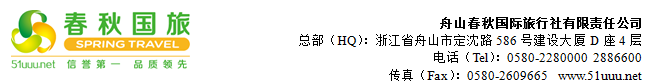 【终见徽州】黄山双飞跟团3日游行程单行程安排集合站点费用说明其他说明产品编号467831出发地舟山市目的地安徽省行程天数3去程交通飞机返程交通飞机参考航班无无无无无产品亮点五星品质服务标准：五星品质服务标准：五星品质服务标准：五星品质服务标准：五星品质服务标准：产品介绍舟山直飞黄山！让您体验一次吃得满意、住得舒适、玩得轻松的旅行！舟山直飞黄山！让您体验一次吃得满意、住得舒适、玩得轻松的旅行！舟山直飞黄山！让您体验一次吃得满意、住得舒适、玩得轻松的旅行！舟山直飞黄山！让您体验一次吃得满意、住得舒适、玩得轻松的旅行！舟山直飞黄山！让您体验一次吃得满意、住得舒适、玩得轻松的旅行！D1D1行程详情舟山-黄山下午舟山机场，乘机飞黄山，参考时间：15:05-16:20，一路欢声笑语前往黄山。用餐早餐：无     午餐：无     晚餐：无   住宿黄山市D2D2行程详情黄山主景区早餐后，游览【黄山风景区】（门票已含）换乘中心，换乘景交上山（往返景交38元/人自理）车程约30分钟，乘坐缆车（90元/人自理，缆车上山15分钟左右) 上山玉屏索道上站 蒲团松，沿途观光道欣赏莲蕊峰、莲花峰、俯瞰玉屏缆车。攀爬好汉坡，抵达玉屏楼景区，在此感受天下迎客松之奇观，远眺黄山最险峰 天都峰，观赏黄山奇石“松鼠跳天都”“玉屏睡佛”“白象石”等。后沿莲花新道 行至 莲花峰莲花厅。沿途欣赏奇石鲤鱼跃龙门，孔雀戏莲花等奇石。下百步云梯，后经一线天攀登鳌鱼峰到峰顶，至天海景区。在此稍微休息调整，集中等。后攀登黄山第二高峰1860M光明顶,在此远眺黄山群峰，有“不到光明顶，不见黄山景”之说法。后经观石厅，远眺红楼梦开篇奇石黄山飞来石，后攀登贡阳峰，抵白鹅岭，步行（约2小时）或者乘坐云谷索道（80元/人自理，缆车下山约15分钟）下山，后乘环保车到寨西换乘中心，后入住酒店休息。用餐早餐：酒店含早     午餐：无     晚餐：含   住宿黄山市D3D3行程详情黄山-返程早餐后，前往世界文化遗产地黟县【画里宏村】（门票含），国家AAAAA、整个村呈“牛”型结构布局，更是被誉为当今世界历史文化遗产的一大奇迹。那巍峨苍翠的雷岗当为牛首，参天古木是牛角，由东而西错落有致的民居群宛如庞大的牛躯。以村西北一溪凿圳绕屋过户，九曲十弯的水渠，聚村中天然泉水汇合蓄成一口斗月形的池塘，形如牛肠和牛胃。水渠最后注入村南的湖泊，鹆称牛肚。接着，人们又在绕村溪河上先后架起了四座桥梁，作为牛腿。历经数年，一幅牛的图腾跃然而出。这种别出心裁的科学的村落水系设计，不仅为村民解决了消防用水，而且调节了气温，为居民生产、生活用水提供了方便，创造了一种“浣汲未防溪路远，家家门前有清泉”的良好环境。用餐早餐：酒店含早     午餐：无     晚餐：无   住宿无名称回程上车时间单价(元/人)回程上车时间单价(元/人)定海海洋大学南门（城市新境北门）√12:400√0普陀东港图书馆站牌√13:300√0临城公交总站（公交车站牌）√13:100√0费用包含交通	当地空调旅游车，一人一位；交通	当地空调旅游车，一人一位；交通	当地空调旅游车，一人一位；预订须知需提前三天预订产品温馨提示一、乘车（机、船）安全事项退改规则如出现退团，按出团前7个工作日，除去机票损失外，收取5%团费，出团前72小时前，除去机票损失外，收取30%团费，出团前72小时内，收取100%团费。